Формирование культурно-гигиенических навыков у детей младшего дошкольного возраста«В гостях у Мойдодыра»Задачи:Образовательные: дать детям знания о здоровье, о  необходимости его сохранения человеком, привить гигиенические знания и применять их на практике, прививать любовь  к книгам.Развивающие: развивать у детей способность сравнивать, делать выводы;  развитие коммуникативной культуры, творческих способностей через игровые ситуации.Воспитательные: воспитывать сознательное, заботливое отношение к организму,  соблюдать правила личной гигиены.Оборудование: портрет К.И. Чуковского,  книги с произведениями  К.И. Чуковского, предметные картинки: подушка, одеяло, сапоги, утюг, брюки, кукла -Маша, «микробы» , ящик с предметами гигиены: расческа, мыло, мочалка, полотенце, зубная щетка, конверты с заданиями, 2 картинки с изображением Мойдодыра, кассы букв, вырезанные силуэты рук с длинными ногтями, мультипликационного фильма «Мойдодыр». Ход занятия: Педагог: - Ребята, сегодня мы с вами отправимся в гости. А вот к кому, вы узнаете, о ком это строки:Вдруг  из маминой, из спальни,Кривоногий и хромой, Выбегает умывальник И качает головой… - Кто это? Как называется произведение и кто его автор? Хотите стать друзьями Мойдодыра? (ответы детей). Ребята, чтобы стать друзьями Мойдодыра, мы должны вспомнить всех помощников Великого Умывальника, которые помогают человеку быть аккуратным, чистым и красивым. Итак, В путь!Педагог: Отгадайте первых помощника Мойдодыра:1.Зимой она падает, весной журчит, летом шумит, а осенью капает (вода), (ответы детей).   Правильно, ребята, и водичку (картинку) мы сейчас разместим на дереве    ГИГИЕНЫ, как и все следующие ваши правильные отгадки.2. Ускользает, как живое,    Но не выпущу его я,    Дело ясное вполне:    Пусть отмоет руки мне (мыло).3. Вафельное и полосатое    Гладкое и лохматое    Всегда под рукою.    Что это такое?        (полотенце).4. Волосистою головкой    В рот она влезает ловко    И считает зубы нам     По утрам и вечерам.    С мятной пастой дружит.    Нам усердно служит  (зубная щетка).5. Хожу-брожу не по лесам,    А по усам и волосам,    И зубы у меня длинней,    Чем у волков и медведей (расческа).6. Лег в карман и караулит 
    Реву, плаксу и грязнулю.
    Им утрет потоки слез,
    Не забудет и про нос  (носовой платок).7. Инструмент бывалый –    Не большой, не малый,    У него полно забот,    Он и режет и стрижет (ножницы).8.Резинка Акулинка    Пошла гулять по спинке,    И пока она гуляла,    Спинка розовою стала (губка).9. Я увидел свой портрет,    Отошел – портрета нет  (зеркало).Педагог:  Вот какое у нас выросло замечательной дерево ГИГИЕНЫ! А сейчас я вам, предлагаю немного поиграть. Я буду говорить некоторые утверждения. Если они верны, вы будете хлопать, а если неверны, то будете топать.Можно зубами грызть орехи.Надо полоскать рот после еды.Надо кушать больше сладкого.Нельзя пользоваться зубной щеткой и пастой.Не надо умываться.Надо надевать грязную одежду.Нельзя мыть голову и расчесываться.Игровая ситуация.Появляется кукла Маша - вся чумазая. Здоровается. Маша: - Можно с вами поиграть, книжки ваши почитать? (нет).Маша: - А почему мне нельзя? (потому что ты грязная).Маша: - Ну и что. Я же грязная, а не вы. Педагог: Ребята, скажите, с каким человеком приятно общаться? (С чистым, опрятным, аккуратным). Маша начинает чихать, чесаться. Маша: - Ой, что это со мной? По-моему я заболела. Но отчего? (ответы детей - от грязи у тебя появились микробы).- И что же мне делать? (привести себя в порядок, умыться, причесаться).Маша уходит и возвращается чистой. Предлагает детям поиграть и начинается физкультминутка. Физкультминутка«Большая стирка»Буду маме помогать,Буду сам белье стирать(трем пальчиками друг о друга имитируя стирку)Мылом мылю я носки(провести кулачком по ладошке)Крепко трутся кулачки(трем кулачками друг о друга)Сполосну носки я ловко(двигать кистями рук вправо-влево)И повешу на веревку(поднять руки вверх кисти согнуть имитация вывешивания носков)Самостоятельная работа- Сейчас я хочу проверить, умеете ли вы правильно мыть руки. У вас в конвертах есть карточки. Разложите их в таком порядке, в каком вы моете руки (дети собирают алгоритм-памятку «Я мою руки»).Памятка:1. Хорошо намочите руки.2. Возьмите мыло.3. Намыливайте руки с обеих сторон.4. Намыливайте руки между пальцами.5. Полощите руки чистой водой.6. Отожмите воду с рук.Педагог: Посмотрите, ребята на эти руки (детям раздаются вырезанные из картона фигурки рук с длинными ногтями и ножницы). Что здесь не в порядке? (длинные, грязные, обломанные ногти). Давайте подстрижем ногти (дети подстригают ногти у бумажных рук). Закрепление пройденного материалаПедагог: Ребята, что вы  запомнили  для себя? Расскажите. Давайте повторим правила:1. Руки мой после игры    И после туалета.    С улицы пришел – опять    Не забудь про это.    А еще закон такой:    Руки мой перед едой!2. Как поел, почисти зубки.    Делай это два раза в сутки.    Предпочти конфетам фрукты,    Очень важные продукты!    Помни правило такое:    К стоматологу идем    В год два раза на прием.    И тогда улыбки свет сохранишь на много лет.3. Каждый твердо должен знать:
   Здоровье надо сохранять!
   Нужно правильно питаться,
   Нужно спортом заниматься.
   Руки мыть перед едой,
   Зубы чистить, закаляться,
   И всегда дружить с водой.
   И тогда все люди в мире
   Долго-долго будут жить.
   И запомни, ведь здоровье - 
   В магазине не купить!Игра «Это я, это я, это все мои друзья».Кто ватагою весёлойКаждый день шагает в школу?Кто из вас, из малышей,Ходит грязный до ушей?Кто одежду бережёт?Кто ложится рано спатьВ ботинках грязных на кровать?Кто из вас не ходит хмурыйЛюбит спорт и физкультуру?Просыпаясь утром раноВместе с солнышком румяным,Заправляет сам кроватку,Быстро делает зарядку.Подведение итогов занятияПедагог: Молодцы, ребята!Я сказать вам так хочу.Чтобы быть всегда здоровымЯ прошу вас мыть почаще,Ваши руки и лицо.Нужно мыться непременноУтром, вечером и днём-Перед каждою едою,После сна и перед сном!Тритесь губкой и мочалкой,Потерпите - не беда.И чернила, и вареньеСмоют мыло и вода.И зарядкой занимайтесьЕжедневно по утрам.И конечно, закаляйтесь-Это так поможет вам!Свежим воздухом дышитеПо возможности всегда.На прогулки в лес ходите-Он вам силы даст, друзья!Сегодня на занятии  я понял, что… Самым интересным для меня было… Мне бы хотелось…       (опрос детей).Педагог: А сейчас ребята, я предлагаю посмотреть вместе мультипликационный фильм по сказке К.И. Чуковского «Мойдодыр». 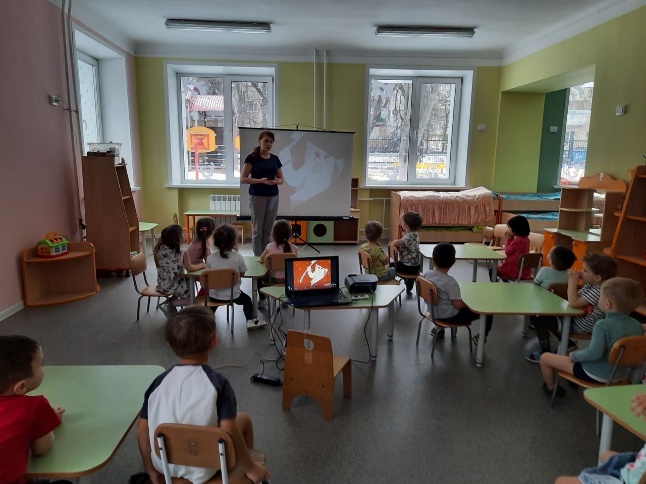 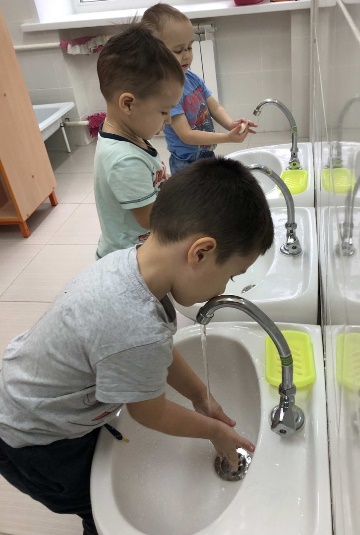 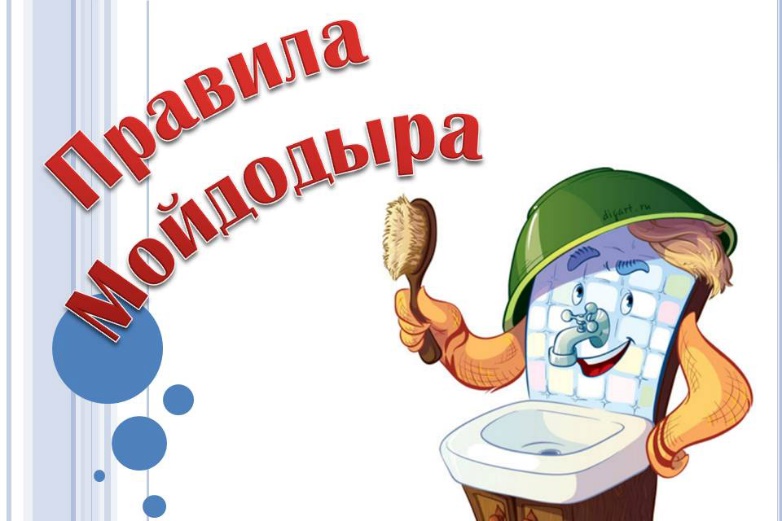 